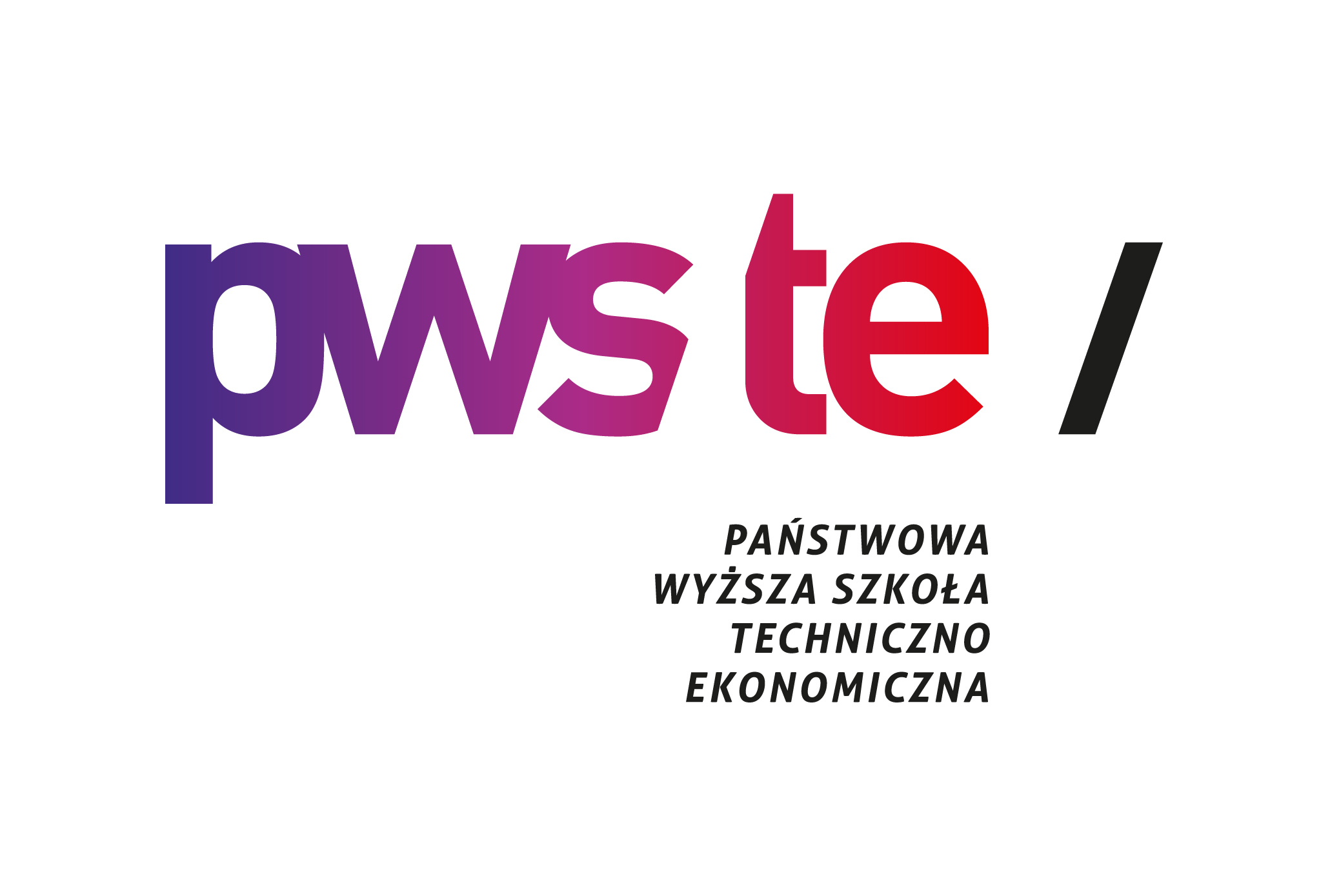                                                  „Podobnie jak jesień może być najpiękniejszą porą roku,					tak i starość może być najpiękniejszym okresem życia”										A. Kępiński„Starzenie się i starość wyzwaniem i zadaniem XXI wieku”II OGÓLNOPOLSKA KONFERENCJA NAUKOWAJarosław, 12 czerwca 2019 rokuSzanowni Państwo,W imieniu organizatorów: Oddziału Podkarpackiego Polskiego Towarzystwa Gerontologicznego, Instytutu Ochrony Zdrowia Państwowej Wyższej Szkoły Techniczno-Ekonomicznej im. Ks. B. Markiewicza w Jarosławiu oraz Wojewódzkiego Podkarpackiego Szpitala Psychiatrycznego im. prof. Eugeniusza Brzezickiego w Żurawicy  mam zaszczyt 
i przyjemność zaprosić Państwa do udziału w II Ogólnopolskiej Konferencji Naukowej 
pt. „Starzenie się i starość wyzwaniem i zadaniem XXI wieku”, która odbędzie się 
w dniu 12 czerwca 2019 roku w Auli Niebieskiej Biblioteki Państwowej Wyższej Szkoły Techniczno-Ekonomicznej w Jarosławiu, przy ulicy Czarnieckiego 16. Konferencja jest zaproszeniem skierowanym przede wszystkim do grupy zawodowej pielęgniarek, lekarzy, fizjoterapeutów, pracowników socjalnych, oraz studentów 
i absolwentów tych kierunków, a także osób w starszym wieku i ich opiekunów. Do dyskusji zapraszamy również przedstawicieli innych środowisk naukowych, m.in.:  filozofów, socjologów, pedagogów, psychologów, a także przedstawicieli władz samorządowych 
i parlamentarnych.  Udział w Konferencji będzie okazją do wymiany doświadczeń, poglądów oraz przedstawienia własnych osiągnięć naukowych dotyczących prezentowanej problematyki. Mamy nadzieję, że  uczestnictwo w II Ogólnopolskiej Konferencji Naukowej 
pt. „Starzenie się i starość wyzwaniem i zadaniem XXI wieku” umożliwi, biorącym w niej udział, pogłębienie wiedzy, a także nawiązanie trwałej współpracy naukowej i zawodowej. Serdecznie Państwa zapraszamy.                                                                Małgorzata DziechciażPrzewodnicząca Komitetu OrganizacyjnegoOpłaty:Organizatorzy:Oddział Podkarpacki Polskiego Towarzystwa GerontologicznegoPaństwowa Wyższa Szkoła Techniczno-Ekonomiczna im. ks. B. Markiewicza w Jarosławiu, Instytut Ochrony ZdrowiaWojewódzki Podkarpacki Szpitala Psychiatryczny im. prof. Eugeniusza Brzezickiego w ŻurawicyWażne terminy: Termin rejestracji czynnego uczestnictwa: do 05.06.2019 r. (Formularz zgłoszeniowy). Uczestnikom biorącym czynny udział w Konferencji Komitet Organizacyjny zapewnia stojak na plakat. Termin przesłania pełnego tekstu prac do monografii: do 31.07.2019 r.Termin rejestracji biernego uczestnictwa: do 06.06.2019 r. (Formularz zgłoszeniowy).Warunki publikacji:Prace zgodne z tematyką Konferencji po pozytywnej recenzji zostaną opublikowane 
w Monografii naukowej w języku polskim (wymagania edytorskie prac przeznaczonych do publikacji w monografii, dostępne są w załączniku).Wybrane prace po zaakceptowaniu przez Zespół Redakcyjny będą mogły być opublikowane w European Journal of Clinical and Experimental Medicine (Eur J Clin Exp Med). Zasady publikacji prac dostępne są pod adresem: http://www.ejcem.ur.edu.pl/  Sekretariat Konferencji:mgr Ewelina Kucab-GórskaInstytut Ochrony Zdrowia PWSTEul. Czarnieckiego 16, 37-500 Jarosławe-mail: konf.ioz@pwste.edu.pl, tel/fax: 16 624 46 03  Opłata za udział czynny wynosi: 100,00 złOpłata upoważnia do:
- czynnego udziału w sesji plakatowej,
- uzyskania materiałów konferencyjnych,
- uzyskania certyfikatu uczestnictwa,
- obiadu w dniu Konferencji,
- przerwy kawowej zgodnie z programem. Opłata za udział bierny wynosi: 50,00 złOpłata upoważnia do:
- uzyskania materiałów konferencyjnych,
- uzyskania certyfikatu uczestnictwa,
- obiadu w dniu Konferencji,
- przerwy kawowej zgodnie z programem. Udział studentów w Konferencji jest bezpłatny Opłata za publikację artykułu w monografii wynosi: 200,00 złNumer konta:Państwowa Wyższa Szkoła Techniczno-Ekonomiczna w Jarosławiu, ul. Czarnieckiego 16, 
37-500 JarosławNumer rachunku bankowego: 75 1500 1634 1216 3005 4488 0000.Hasło: II Konferencja „Starzenie się i starość wyzwaniem i zadaniem XXI wieku”.